Депутат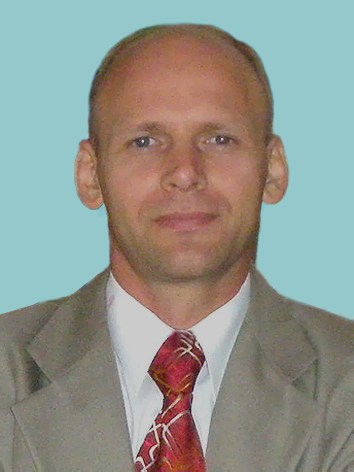  Сумської  міської ради,директор КУ Піщанська ЗОШ І-ІІ ст.С а ч е н к о    М и к о л аВ о л о д и м и р о в и чШановні мешканціПіщанської сільської ради !           У своїй передвиборчій програмі я брав на себе зобов’язання вирішувати проблемні питання, які є на території Піщанської сільської ради.  Інформую вас, що у 2017 році  я приймав участь понад 30 засіданнях  постійної комісії з питань планування, соціально-економічного розвитку, бюджету, фінансів, обліку та цін, та брав участь у понад 20 пленарних  засіданнях  сесій Сумської міської ради.  Інформую також, що за період  роботи   у  2017 р. мною були направлені депутатські звернення та депутатські запити до  міського голови, заступників міського голови, голови комісії з питань планування соціально-економічного розвитку, бюджету, фінансів, обліку та цін, голови комісії з питань охорони здоров’я, освіти, науки, культури, які стосуються мешканців Піщанської сільської ради та м. Суми. Загальна кількість депутатських звернень та запитів –  понад 15. Окрім звернень та запитів було безліч особистих зустрічей з депутатами різних фракцій, керівниками управлінь, щодо вирішення питань ремонту доріг, реконструкції  школи, встановлення дитячих та спортивних майданчиків, затвердження технічної документації з нормативної грошової оцінки земельних ділянок (паїв), допомога у вирішенні проблемних питань учасників АТО та учасників бойових дій.              По всім вищезазначеним питанням  є  вагомі зрушення та конкретні дії.                                              Так на сесії Сумської міської ради у 2017 р.  були розглянуті та підтримані рішення щодо затвердження технічної документації з нормативної грошової оцінки земельних ділянок (паїв), наданих громадянам у власність для  ведення товарного                        сільськогосподарського  виробництва.  Виділені кошти на ремонт дороги Суми – Піщане… .       Нагадаю , що в 2016 р. Сумська міська рада проводила конкурс проектів громадського (партиципаторного) бюджету.  Наш  проект «Реконструкція стадіону з облаштуванням огорожі та трибун» в                  с. Піщане, за який ми з вами агітували та голосували,  увійшов у число переможців.  У 2017 р. на суму 500 000 грн. розпочаті роботи Реконструкції стадіону. Як виявилось пізніше цієї суми недостатньо  для реалізації проектних робіт. Мною було внесено пропозицію на додаткове фінансування реконструкції стадіону в сумі 198 072 грн.  Кошти виділено. У 2018р. роботу буде продовжено.           В минулому 2017 році. На території с. В-Піщане  та с. Піщане встановлені додаткові конструкції на  дитячо-спортивні майданчики на загальну суму  100 000 грн.         В 2017 р. для реалізації своєї виборної програми, мною були направлені «депутатські» кошти (з міського бюджету) в сумі 200 000 грн. для підвищення матеріально-технічного забезпечення (комп’ютерна та телевізійна техніка, меблі, спортивні товари та ін. ) КУ В-Піщанська ЗОШ І-ІІ ступенів, КУ Піщанська ЗОШ І-ІІ ступенів,  ДНЗ № 35 «Дюймовочка», сільської бібліотеки.    	    Спільно з депутатом обласної ради  Нечмонею Петром Федоровичем в с. В.Піщане була відремонтована зупинка.    Влітку проведено реконструкцію КУ Піщанська ЗОШ І-ІІ ступенів: замінено систему опалення, частково замінено підлога в коридорі та харчоблоці, 100% замінено дварі кабінетів і підсобних приміщень, виконано частковий ремонт стін коридорів після заміни дверей.           На сайті Піщанської школи shcolanet2008@ukr.net є можливість переглянути фото та  документи на виконання ремонтних робіт, навчально-виховних заходів , докладна інформація про використання бюджетних коштів для реалізації своєї виборної програми !!!   	    P.S.  Я, як депутат, не отримую за свою роботу заробітної  плати  чи іншої   фінансової  допомоги , лише моральне задоволення  від того, що мені вдається зробити те, про що інші лише говорили!!!            З повагою депутат Сумської міської ради                          М.В.Саченко     